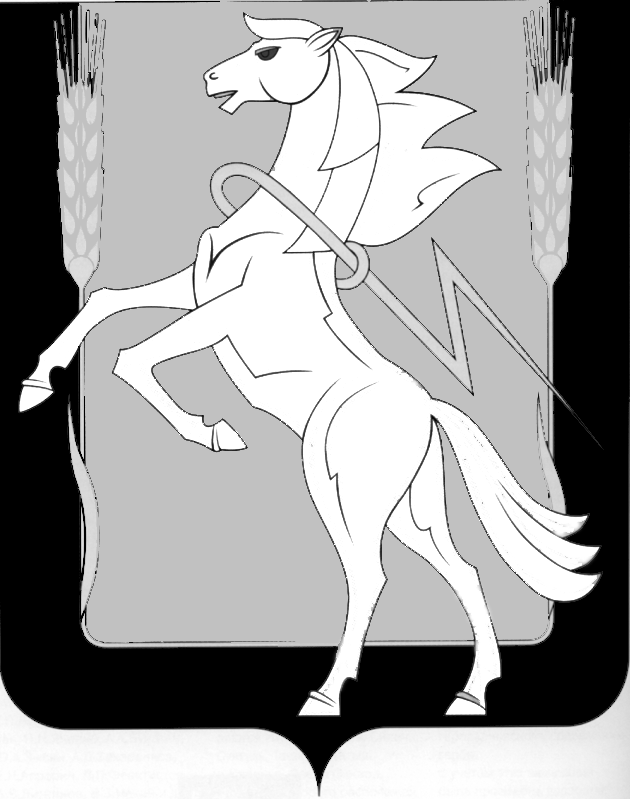 СОБРАНИЕ ДЕПУТАТОВ СОСНОВСКОГОМУНИЦИПАЛЬНОГО РАЙОНАЧЕТВЕРТОГО  СОЗЫВАР Е Ш Е Н И Е от 23.10.2012 года № 486О внесении изменений и дополнений 							в Устав  Сосновскогомуниципального района                Собрание депутатов Сосновского муниципального района четвертого созыва РЕШАЕТ:Внести в Устав Сосновского муниципального района следующие изменения и дополнения:Абзац 8 пункта 3 статьи 2 дополнить словами:«, поселок Вавиловец.»;В статье 5:а) дополнить пункт 1 подпунктом 37 следующего содержания:«37) осуществление мер по противодействию коррупции в границах муниципального района.»;б) абзац 1пункта 3 изложить в следующей редакции:«3. Органы местного самоуправления муниципального района вправе заключать соглашения с органами местного самоуправления отдельных поселений, входящих в состав муниципального района, о передаче им осуществления части своих полномочий по решению вопросов местного значения за счет межбюджетных трансфертов, предоставляемых из бюджета муниципального района в бюджеты соответствующих поселений в соответствии с Бюджетным кодексом Российской Федерации.»;   3) В статье 10:а) подпункт 3 пункта 2 изложить в следующей редакции:«3) проекты планов и программ развития муниципального района, проекты правил землепользования и застройки, проекты планировки территорий и проекты межевания территорий, проекты правил благоустройства территорий, а также вопросы предоставления разрешений на условно разрешенный вид использования земельных участков и объектов капитального строительства, вопросы отклонения от предельных параметров разрешенного строительства, реконструкции объектов капитального строительства, вопросы изменения одного вида разрешенного использования земельных участков и объектов капитального строительства на другой вид такого использования при отсутствии утвержденных правил землепользования и застройки;»;б) абзац 3 пункта 3 изложить в следующей редакции: «Рекомендации принимаются большинством участников публичных слушаний. Рекомендации и материалы проведенных слушаний подлежат опубликованию (обнародованию), включая мотивированное обоснование принятых решений.»;4) Пункт 4 статьи 15 изложить в следующей редакции:«4. Решение Собрания депутатов муниципального района об изменении структуры органов местного самоуправления вступает в силу не раннее чем по истечении срока полномочий Собрания депутатов муниципального района, принявшего указанное решение, за исключением случаев, предусмотренных Федеральным законом от 6 октября 2003 года № 131-ФЗ «Об общих принципах организации местного самоуправления в Российской Федерации.»;5) Подпункт 6 пункта 1 статьи 18 изложить в следующей редакции:«6) определение порядка принятия решений о создании, реорганизации и ликвидации муниципальных предприятий, а также об установлении тарифов на услуги муниципальных предприятий и учреждений, выполнение работ, за исключением случаев, предусмотренных федеральными законами;»;6) Подпункт 12 пункта 4 статьи 21 изложить в следующей редакции:«12) Председатель Собрания депутатов муниципального района издает постановления и распоряжения по вопросам организации деятельности Собрания депутатов муниципального района, подписывает решения Собрания депутатов муниципального района;»;7) Статью 22:а) дополнить пунктом 11 следующего содержания:«11. Полномочия депутата, осуществляющего свои полномочия на постоянной основе, прекращаются досрочно в случае несоблюдения ограничений, установленных  Федеральным законом № 131-ФЗ от 06.10.2003г. «Об общих принципах организации местного самоуправления в Российской Федерации»;б) дополнить пунктом 12 следующего содержания:«12. Депутат должен соблюдать ограничения и запреты и исполнять обязанности, которые установлены Федеральным законом от 25 декабря 2008 года № 273-ФЗ "О противодействии коррупции" и другими федеральными законами.»;8) В пункте 4 статьи 23.1:а) абзац 2 изложить в следующей редакции:«Ежемесячная доплата к трудовой пенсии устанавливается в следующем размере: при осуществлении лицом, указанным в абзаце первом настоящего пункта полномочий депутата в течение одного созыва представительного органа местного самоуправления, но не менее трех лет, - 20 процентов, в течение двух и более созывов, но не менее семи лет, - 40 процентов ежемесячного денежного вознаграждения по замещаемой должности на момент увольнения с должности;»;б) абзац 3 изложить в следующей редакции:«Размер ежемесячной доплаты к трудовой пенсии увеличивается на районный коэффициент.»;9) Статью 26 дополнить пунктом 8 следующего содержания:«8. Глава муниципального района должен соблюдать ограничения и запреты и исполнять обязанности, которые установлены Федеральным законом от 25 декабря 2008 года № 273-ФЗ «О противодействии коррупции» и другими федеральными законами.»;10) Пункт 1 статьи 29 дополнить подпунктом 15 следующего содержания:«15) несоблюдения ограничений, установленных Федеральным законом от 06.10.2003г. № 131-ФЗ «Об общих принципах организации местного самоуправления в Российской Федерации.»;11) В пункте 4 статьи 30:а) абзац 2 изложить в следующей редакции:«Ежемесячная доплата к трудовой пенсии устанавливается в следующем размере: при исполнении лицом, указанным в абзаце первом настоящего пункта, полномочий Главы муниципального района в течение одного полного срока полномочий – 20 процентов, двух и более сроков полномочий – 40 процентов ежемесячного денежного вознаграждения по замещаемой должности на момент увольнения с должности.»;б) абзац 3 изложить в следующей редакции:«Размер ежемесячной доплаты к трудовой пенсии увеличивается на районный коэффициент.»;12) Абзац 3 пункта 4 статьи 31 изложить в следующей редакции:«Основаниями для государственной регистрации органов местной администрации в качестве юридических лиц являются решение Собрания депутатов муниципального района об учреждении соответствующего органа в форме муниципального казенного учреждения и утверждение положения о нем Собрания депутатов муниципального района по представлению главы местной администрации.»;13) В статье 32:а) подпункт 32 пункта 1 изложить в следующей редакции:«32) установление тарифов на услуги, предоставляемые муниципальными предприятиями и учреждениями, и работы, выполняемые муниципальными предприятиями и учреждениями, если иное не предусмотрено федеральными законами;»;б) подпункт 43 пункта 1 изложить в следующей редакции:«43) осуществляет меры по противодействию коррупции в границах муниципального района.»; в) дополнить пунктом 2 следующего содержания:«2. Администрация осуществляет иные полномочия в соответствии с федеральным законодательством, законодательством Челябинской области, настоящим Уставом и решениями Собрания депутатов муниципального района.»;14) Пункт 2 статьи 42.1 дополнить подпунктом 4 следующего содержания:«4) несоблюдение ограничений и запретов и неисполнение обязанностей, которые установлены Федеральным законом от 25 декабря 2008 года № 273-ФЗ «О противодействии коррупции» и другими федеральными законами.»;15) В статье 43:а) пункт 4 изложить в следующей редакции:«4. Устав муниципального района, муниципальный правовой акт о внесении изменений и дополнений в устав муниципального района подлежат государственной регистрации в территориальном органе уполномоченного федерального органа исполнительной власти в сфере регистрации уставов муниципальных образований в порядке, установленном федеральным законом.»; б) пункт 5 изложить в следующей редакции:«5. Устав муниципального района, муниципальный правовой акт о внесении изменений и дополнений в устав муниципального района подлежат официальному опубликованию (обнародованию) после их государственной регистрации и вступают в силу после их официального опубликования (обнародования). Глава муниципального района обязан опубликовать (обнародовать) зарегистрированные устав муниципального района, муниципальный правовой акт о внесении изменений и дополнений в устав муниципального района в течение семи дней со дня его поступления из территориального органа уполномоченного федерального органа исполнительной власти в сфере регистрации уставов муниципальных образований.».2. Настоящее решение подлежит официальному опубликованию (обнародованию) после его государственной регистрации в органах юстиции.3. Настоящее решение вступает в силу в соответствии с действующим законодательством.ПредседательСобрания депутатов                                                                        Г.М. Шихалева	                                                                                        